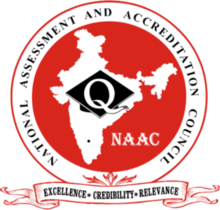 Yearly Status Report - 2018-2019Part APart APart AData of the InstitutionData of the InstitutionData of the Institution1. Name of the InstitutionDRONACHARYA GOVERNMENT COLLEGE, GURUGRAMDRONACHARYA GOVERNMENT COLLEGE, GURUGRAMName of the head of the InstitutionSMT. POOJA KHULLARSMT. POOJA KHULLARDesignationPrincipalPrincipalDoes the Institution function from own campusYesYesPhone no/Alternate Phone no.0124423170001244231700Mobile no.99113880929911388092Registered Emaildgcgurgaon@gmail.comdgcgurgaon@gmail.comAlternate Emaildgciqac1@gmail.comdgciqac1@gmail.comAddressNEW RAILWAY ROAD, GURUGRAMNEW RAILWAY ROAD, GURUGRAMCity/TownGURUGRAMGURUGRAMState/UTHaryanaHaryanaPincode1220011220012. Institutional Status2. Institutional Status2. Institutional StatusAffiliated / ConstituentAffiliatedAffiliatedType of InstitutionCo-educationCo-educationLocationUrbanUrbanFinancial StatusstatestateName of the IQAC co-ordinator/DirectorNITASHA JOONNITASHA JOONPhone no/Alternate Phone no.0124423170001244231700Mobile no.98181498079818149807Registered Emaildgcgurgaon@gmail.comdgcgurgaon@gmail.comAlternate Emailnitashajoon@gmail.comnitashajoon@gmail.com3. Website Address3. Website Address3. Website AddressWeb-link of the AQAR: (Previous Academic Year)http://dgcgurugram.ac.in/Data?Menu=2cT+ANJDwsc=&SubMenu=5uDhveJ32A8=http://dgcgurugram.ac.in/Data?Menu=2cT+ANJDwsc=&SubMenu=5uDhveJ32A8=4. Whether Academic Calendar prepared during the yearYesYesif yes,whether it is uploaded in the institutional website: Weblink :http://dgcgurugram.ac.in/QuickLinks?ID=BFcJrpmMV3E=http://dgcgurugram.ac.in/QuickLinks?ID=BFcJrpmMV3E=5. Accrediation Details5. Accrediation Details5. Accrediation Details6. Date of Establishment of IQAC02-Feb-201302-Feb-20137. Internal Quality Assurance System7. Internal Quality Assurance System7. Internal Quality Assurance System8. Provide the list of funds by Central/ State Government- UGC/CSIR/DST/DBT/ICMR/TEQIP/World Bank/CPE of UGC etc.8. Provide the list of funds by Central/ State Government- UGC/CSIR/DST/DBT/ICMR/TEQIP/World Bank/CPE of UGC etc.8. Provide the list of funds by Central/ State Government- UGC/CSIR/DST/DBT/ICMR/TEQIP/World Bank/CPE of UGC etc.9. Whether composition of IQAC as per latest NAAC guidelines:YesYesUpload latest notification of formation of IQACView FileView File10. Number of IQAC meetings held during the year :33The minutes of IQAC meeting and compliances to the decisions have been uploaded on the institutional websiteYesYesUpload the minutes of meeting and action taken reportView FileView File11. Whether IQAC received funding from any of the funding agency to support its activities during the year?NoNo12. Significant contributions made by IQAC during the current year(maximum five bullets)12. Significant contributions made by IQAC during the current year(maximum five bullets)12. Significant contributions made by IQAC during the current year(maximum five bullets)1. Completion of 3 years of pending AQARs and uploading on the website. 2. Setting up of 7 new smart classrooms in the college. 3. Training of teachers in use of Digital Econtent provided by the Department of Higher Education and encouraging more and more use of ICT in teachinglearning. 4. Proposal for starting new courses sent and approved by the Department of Higher Education. 5. Planning for starting of Incubation centre in the campus from next session onwards.1. Completion of 3 years of pending AQARs and uploading on the website. 2. Setting up of 7 new smart classrooms in the college. 3. Training of teachers in use of Digital Econtent provided by the Department of Higher Education and encouraging more and more use of ICT in teachinglearning. 4. Proposal for starting new courses sent and approved by the Department of Higher Education. 5. Planning for starting of Incubation centre in the campus from next session onwards.1. Completion of 3 years of pending AQARs and uploading on the website. 2. Setting up of 7 new smart classrooms in the college. 3. Training of teachers in use of Digital Econtent provided by the Department of Higher Education and encouraging more and more use of ICT in teachinglearning. 4. Proposal for starting new courses sent and approved by the Department of Higher Education. 5. Planning for starting of Incubation centre in the campus from next session onwards.View FileView File13. Plan of action chalked out by the IQAC in the beginning of the academic year towards Quality Enhancement and outcome achieved by the end of the academic year13. Plan of action chalked out by the IQAC in the beginning of the academic year towards Quality Enhancement and outcome achieved by the end of the academic year13. Plan of action chalked out by the IQAC in the beginning of the academic year towards Quality Enhancement and outcome achieved by the end of the academic year14. Whether AQAR was placed before statutory body ?YesYes15. Whether NAAC/or any other accredited body(s) visited IQAC or interacted with it to assess the functioning ?NoNo16. Whether institutional data submitted to AISHE:YesYesYear of Submission20192019Date of Submission22-Feb-201922-Feb-201917. Does the Institution have Management Information System ?YesYesIf yes, give a brief descripiton and a list of modules currently operational (maximum 500 words)A management information system is an information system used for decision making and for the coordination, control, analysis, and visualization of information in an organization. The study of the management information systems involves people, processes and technology in an organizational context. With the above thought, the Department of Higher Education, Chandigarh, Haryana developed an online MIS portal to maintain the information related to colleges and their staff members. It has included multiple modules to collect or maintain the data. All staff members are also assigned with their Unique User Name and Password at the time of the joining to fill their details like Personal details, Posting details, Training information etc . All Regular employees can fill the ACR(Annual Confidential Report) also by using the same User Name and Password. Every information and all types of data of the college and its staff is updated from time to time on the MIS portal for effective management of the college. Various modules functional at present : 1. All Staff Members. 2.Extension/Guest Lecturer section 3. Workload section 4.Disbursement of salary 5. Students admission, registration with affiliating University, Internal assessment, Practical awards, Examination, issuance of roll nos. are through online software. 6. College Library is also automated through SOUL software.A management information system is an information system used for decision making and for the coordination, control, analysis, and visualization of information in an organization. The study of the management information systems involves people, processes and technology in an organizational context. With the above thought, the Department of Higher Education, Chandigarh, Haryana developed an online MIS portal to maintain the information related to colleges and their staff members. It has included multiple modules to collect or maintain the data. All staff members are also assigned with their Unique User Name and Password at the time of the joining to fill their details like Personal details, Posting details, Training information etc . All Regular employees can fill the ACR(Annual Confidential Report) also by using the same User Name and Password. Every information and all types of data of the college and its staff is updated from time to time on the MIS portal for effective management of the college. Various modules functional at present : 1. All Staff Members. 2.Extension/Guest Lecturer section 3. Workload section 4.Disbursement of salary 5. Students admission, registration with affiliating University, Internal assessment, Practical awards, Examination, issuance of roll nos. are through online software. 6. College Library is also automated through SOUL software.Part B